Broučci pouštějí dráčky Rozvíjení pohybové koordinace dětíProvedení jednoduchého pohybu podle vzoruRozvoj komunikativních dovedností (verbálních i neverbálních) Zraková orientace a kooperace Podporování spontánního vyprávění dětí na základě citového prožitkuOrientovat  se v prostoru podle slovních pokynů, rozlišovat nahoře, dole, vpravo a vlevo v prostoruUpevňování znalostí barevRozvoj rytmu a pohybových dovedností při tanci ve třídě Porozumět , že změny jsou přirozené a samozřejmé,  přizpůsobovat se běžně proměnlivým okolnostem doma i v MŠ  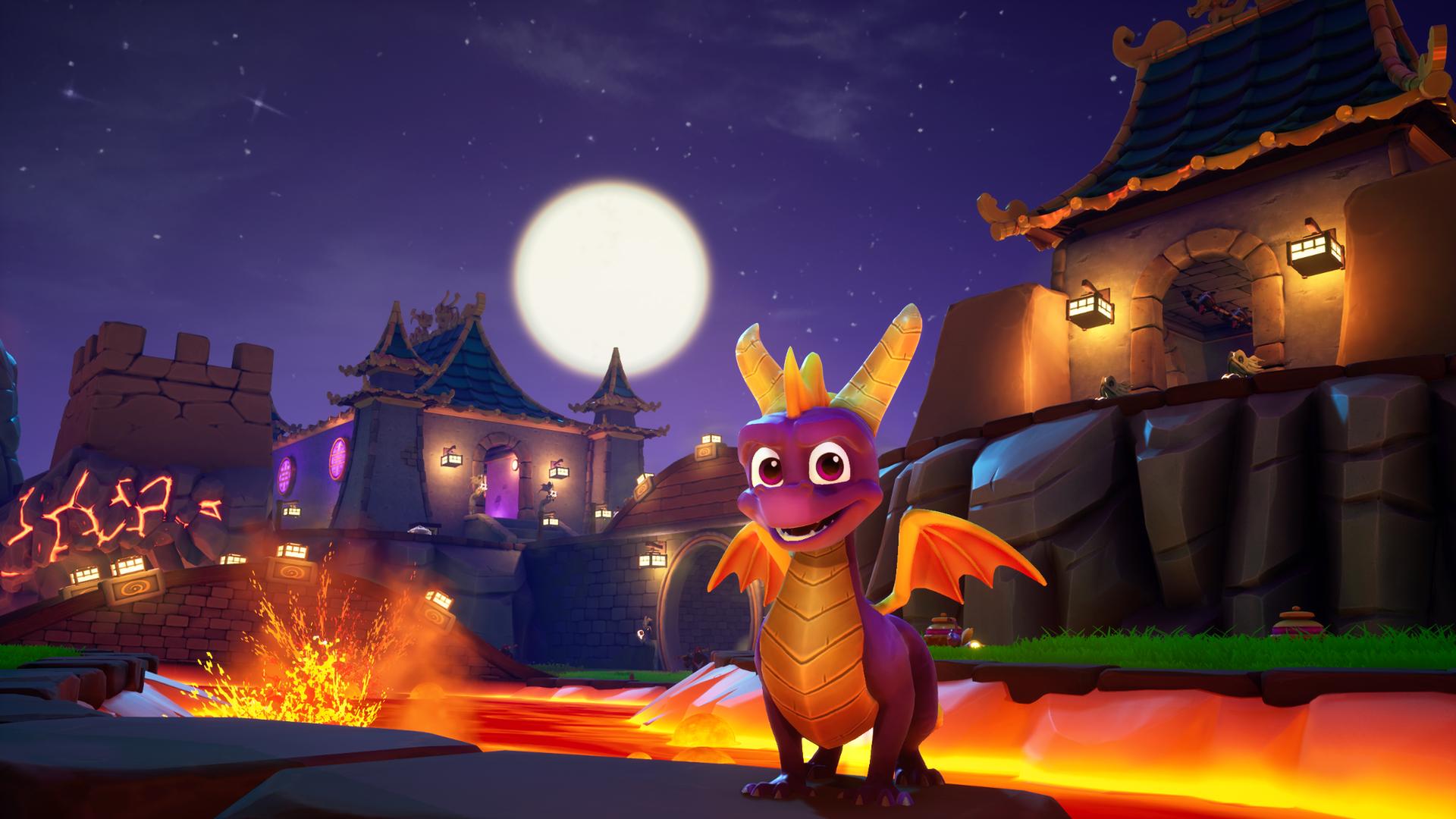 Tabulkový výtah týdenního plánuKomunitní kruhy a motivace dětíOtázky k tématu:Vláďův drak:Kdo měl nejkrásnějšího draka? a jak vypadal?Za co se Vláďa styděl?Půjčil mu Frantík draka? Co byste udělali vy? Jaké Je správné co Vládík udělal?Co se stalo s drakem?Kdy se draci pouštějí?Z čeho se draci vyrábějí?Už jste někdy pouštěli draka?A jaké ještě známe draky ty pohádkové?Jak vypadají?  A jsou hodní?A víte nějakou pohádku, kde vystupoval drak?Pohybové aktivity a hryMotivační improvizované cvičení  - Pozor děti, draci letí – cvičení se stuhou,  lokomoční dovednosti pohybovat se ve skupině, ovládat dechové svalstvo, zvládat základní pohybové dovednosti a prostorovou orientaciNa vítr a draky  –  děti představují draky  mají za pasem  nad zadečkem zastrčenou stuhu  . dračí ocas. Jedno dítě představuje vítr a dětí honí, snaží se jim stuhu odebrat. Dětí se musí bránit  bez pomoci rukou, otáčí se k větru zády . Dráček bez ocásku si jde odpočinout.Který drak chybí – „ Pozor děti, letí mrak, schoval se nám do něj mrak“, kdo to je ? – děti leží skrčmo na bříšku, nekoukají se , učitelka jedno dítě  přikryje dekou, na zvolání „ Který drak  chybí?“ , hádají kdo je schovaný, kdo chybí – výměna rolíHry a cvičení s využitím tělovýchovného náčiní Dračí dráha s motivací kudy letí drak  - překážková dráha  - bezpečnost – lokomoční dovednosti  - chůze,  běh,  skoky, poskoky, lezení, překonávání překážekVítr honí draky a mraky – lokomoční dovednosti , využití bubínku, střídání tempa  běhu, chůze , poskoků – běh na signál, různé polohy , změny směru, orientace v prostoru, (lehký běh – malý vánek, silnější běh – déšť , kroupy – poskoky snožmo, Bouřka – blesky – výskoky)Děti, děti dráček letí – děti se spojí v zástupu (ocásek draka) – drží se za ruce , za ramena nebo v pase, za vedoucím dítětem nebo za učitelkou se proběhneme po třídě, můžeme i mezi stolky, překážkami, doletíme zpět na herní plochu. Výtvarné a pracovní činnosti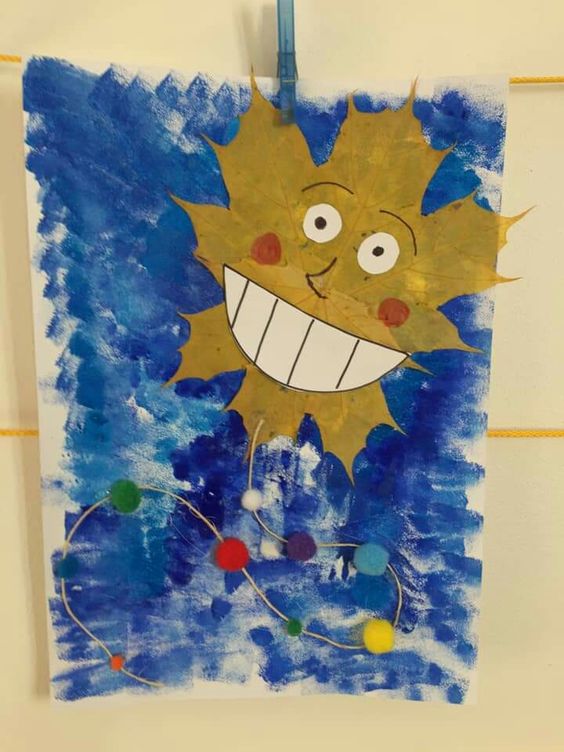 Drak s listem                                                              ČtvrtkyLepidloFixyNůžkyBarvyNalepovaci očiPlyšové kuličky 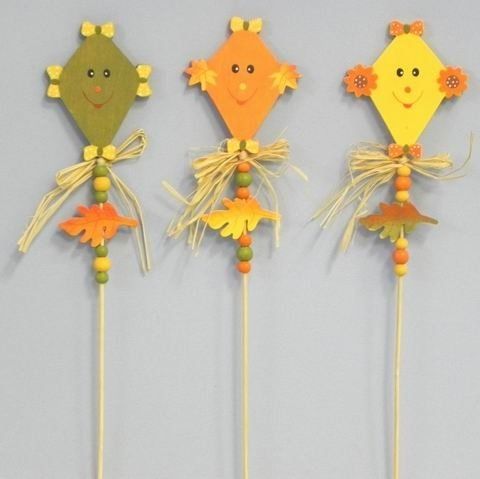 Zápich  dráčekŠpejle KorálkySlámaOzdoby lístku a kytičeklepidlo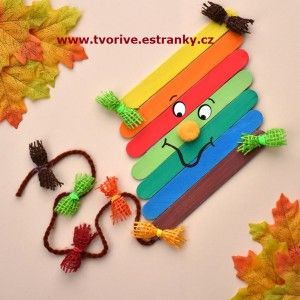 Dřevěný dráčekDřívka od nanuků Barevné tušeBarevné příze LepidloNůžkyProvázek Zásobníček říkadel, básniček a písniček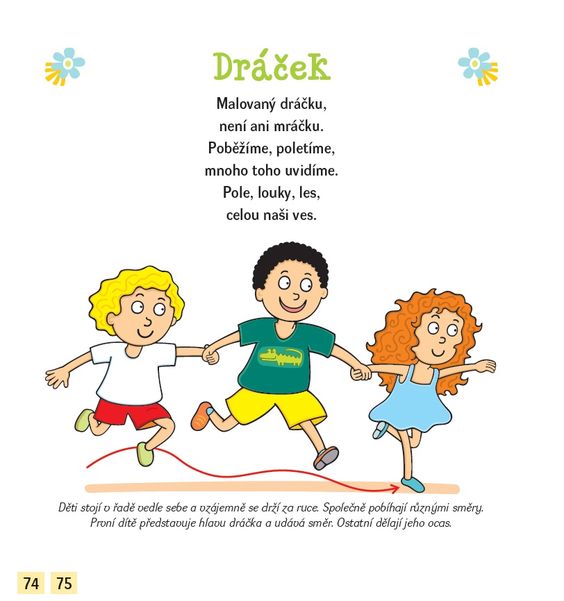 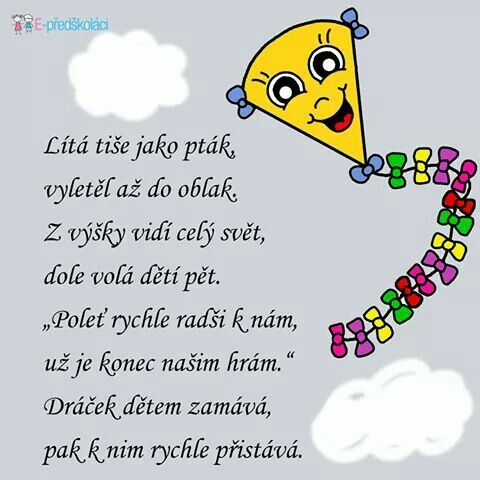 Hudební činnosti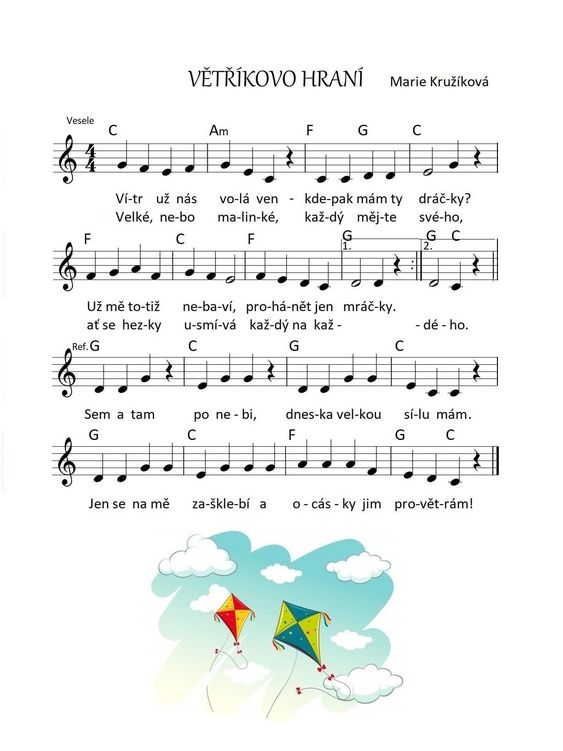 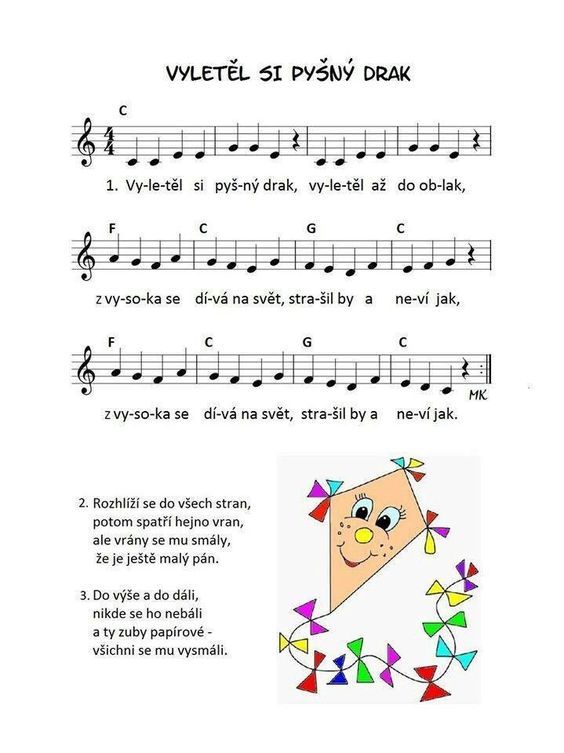 Rozumová výchova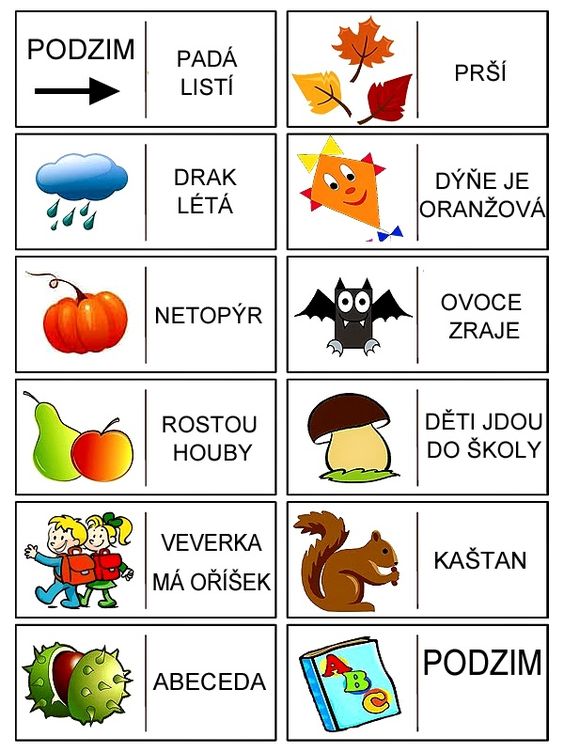 4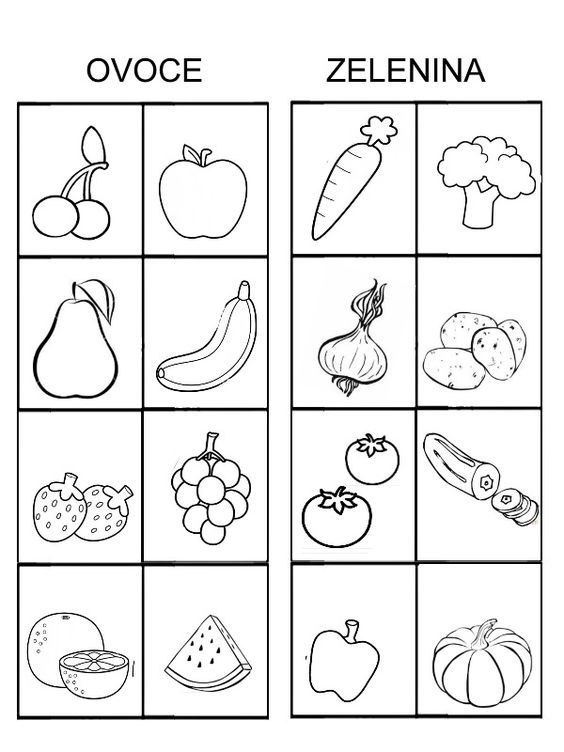 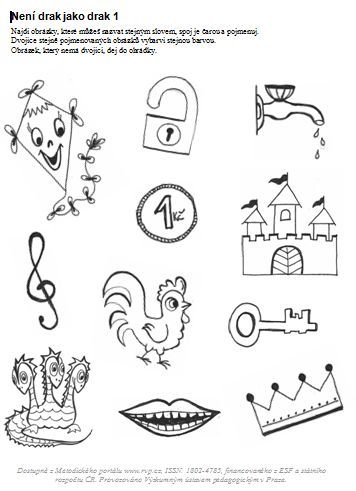 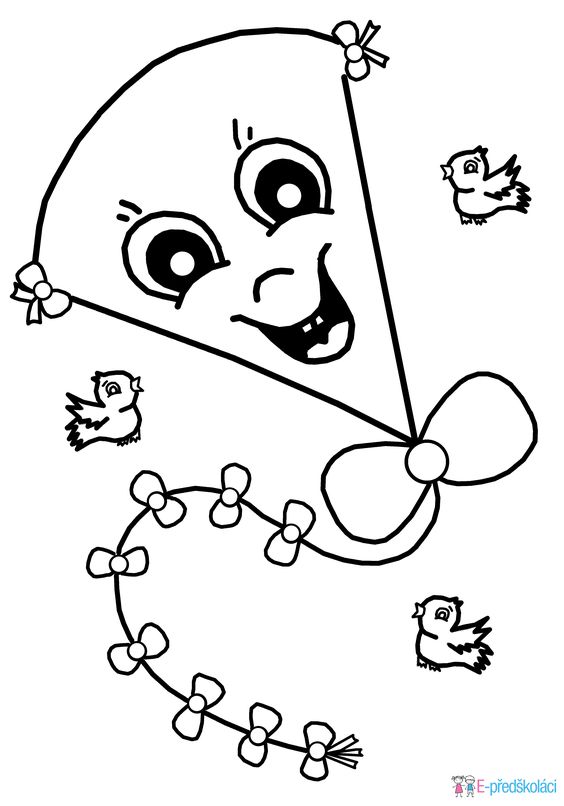 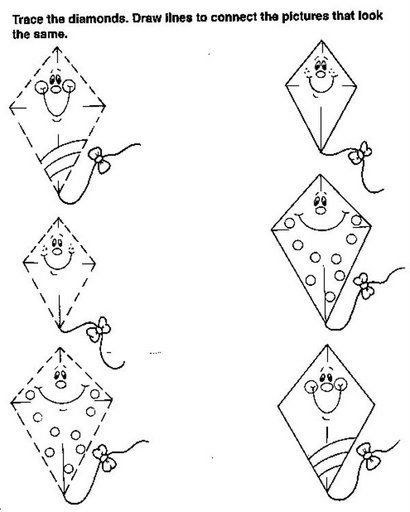 Logopedická chvilka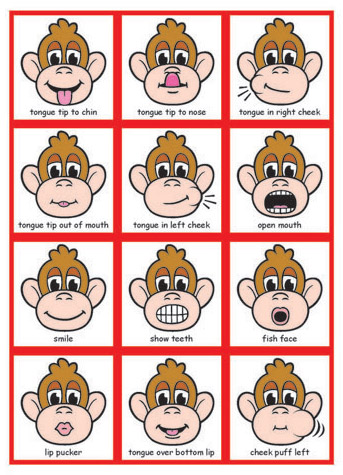 činnost poznámkyPONDĚLÍRČ: prohlížení knih a leporel  - individuální rozhovory mezi dětmi – využití třídní knihovny s obrázkovým materiálem – draci, námětové hry dle výběru dětí – se zvířátky do ohrádky – farmaNení drak jako drak  - plošné obrázky draků na koberci z víčekDrobné manipulační hry – navlékání korálků, kreslení s provázky – procvičení drobného svalstva rukyKK: pozdravení kamarádů, uvítání nového týdne, seznámení dětí s tématem draci  - motivační poslech čteného příběhu Vláďův drak  -  společné opakování děje příběhu  - rozvoj samostatného mluveného projevu – odpovědi na otázky k příběhu LOGO chvilka: Když drak valí oči  - procvičujeme myšlení, gymnastika mluvidelPH: Dráček ztratil mašličku, měla barvu, barvičku – reakce na signál, procvičování barevHUD: děti se učí píseň Větříkovo hraní   - opakování slov , procvičování paměti , hra na tělo, rytmizace PV: hry na školní zahradě – opakování pravidel používání průlezek, houpaček, kolotoče.ÚTERÝRČ: libovolné hry v koutcích herny, kreslení a vybarvování omalovánek – správné držení pastelky, konstruktivní stavebnice – lego, duplo , dřevěné kostky – rozvoj představivosti, fantazie a trpělivostiOcásky pro draka – skládaní z barevného papíru (harmonika)Nabídka didaktických her – kostky,drobné mozaiky,půlené obrázkyKK:“pozdravení kamarádů, uvítaní nového dne, kalendář přírody – dny v týdnu, počasí, roční období.Není drak jako drak – s dětmi si povídáme o dracích a využíváme k tomu demonstrační  obrázkyVVČ: Dráček  - EVVO – využití přírodnin – spadané listy, dotvoření detailů barvami  PH: : Vítr draky prohání – aktivity s během a ocásky, barvy, kradení ocásku  HUD:   - opakování již naučených písniček – barevná školka, uklízecí písnička, hříčka pro barvy, máme doma obludu, barevná písničkaPV: hry na školní zahradě – jízda na odstrkávadlech, hry s míčem, hry v písku – hrady a tunely STŘEDARČ: hry v koutcích aktivit, stavby ze stavebnic, hry s Montessori prvky, logico primo, vláčky a vláčkodráha, hry s molitanovými kostkami  - rozvoj představivostiIP – práce u stolečků – dle individuálních potřeb dětíKK: přivítání nového dne, uvítání kamarádů,  Draku, draku vyleť výš – co z té výšky uvidíš  - co všechno může drak vidět z výšky – rozvoj slovní zásoby a výslovnostiPH: Který drak chybí? -  schováváme kamarády a děti hádají kdo chybí – upevňování paměti a jmen kamarádůVVČ: zápich drak – vytvoření dráčka mamince do květináče HUD: opakování písně – Větříkovo hraní – hlasová hygiena, rozezpívání, hra na jednoduché rytmické nástroje  - Orffovy nástrojePV : při přípravě na pobyt venku  - snaha o samostatnost při oblékání a posloupnost oblékáníČTVRTEKRČ: volné hry u stolečků, libovolné hry v koutcích herny, skládání puzzlí a stavebnic, námětové hry na rodinu s kočárky a v kuchyňce  - na maminku a tatínka, modelování dráčků dle fantazie či papírových nebo pohádkových Třídění dle barev  -hříbky, námětové hry na povolání – hasič, policista apod.  – nácvik běžných životních rolíKK: pozdravení kamarádů a přivítání nového dne, kalendář přírody – počasí, dny v týdnu, roční období, měsíceTVČ:  Dračí dráha – překážková dráha s motivací – kudy letí drak  -  překonávání překažek, balanční chůze, proudové cvičeníPV: Vycházka do okolí MŠ – poznáváme a pozorujeme okolí MŠ – EVVO – hry s přírodninami – kamínky, klacíky, písek apod.PÁTEKRČ:volné hry v koutcích herny, libovolné kreslení u stolečku, stavebnice a dětské knížky, relaxační hry v pelíškuKroužím, kroužím kolečko až vykroužím jablíčko – grafomotorika – krouživý pohybKK: shrnutí poznatků z celého týdne, zhodnocení týdne dětmi i učitelkou – rozvoj zdravého sebevědomí, zopakování činností, které během týdne proběhly, artikulační cvičení – drak cení zuby, vrčí, cvaká zuby, zívá, otevírá pusu apod.TVČ: Cvičení s padákem – na draka, procvičujeme barvy, pozornost a sluchové vnímání PV: Hraju si tak, aby mě to nebolelo – připomínat pravidla bezpečnosti při pohybu na zahradě, venku i procházkách 